 Care Coordination and the Medical Home ApproachThe Medical Home Approach	The Medical Home is a team approach to healthcare that focuses on providing comprehensive and cost-effective patient- and family-centered care. It ensures that care is organized across systems using open and proficient communication with the patient/family, providers, and other individuals supporting the patient’s/family’s welfare.Care Coordination	According to Antonelli, McAllister, and Popp (2009), developers of the “Framework for High-Performing Pediatric Care Coordination,” the defining characteristics of care coordination are as follows:Patient- and family-centeredProactive, planned, and comprehensivePromotes self-care skills and independenceEmphasizes cross-organizational relationshipsFurthermore, several care coordination competencies are recommended, including the development of partnerships, integration of resource knowledge, and management/tracking of tests, referrals, and outcomes (Antonelli, McAllister, and Popp, 2009).Strategies and Benefits of Implementing Care Coordination and the Medical Home Approach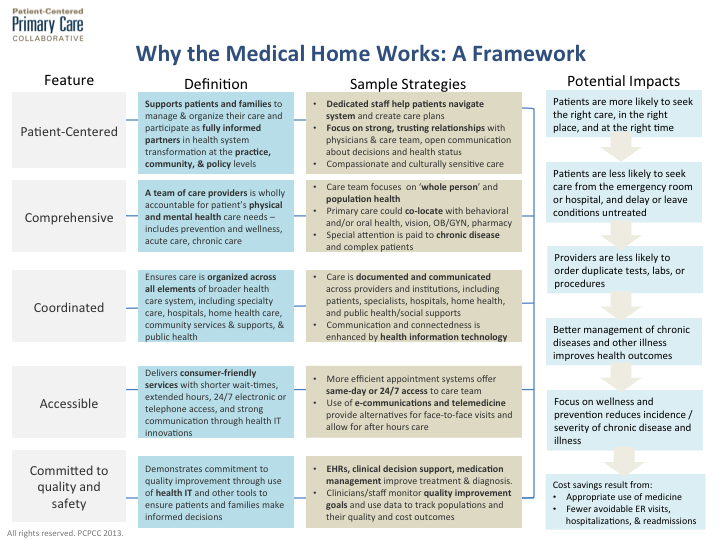 Patient-Centered Primary Care Collaborative, 2013